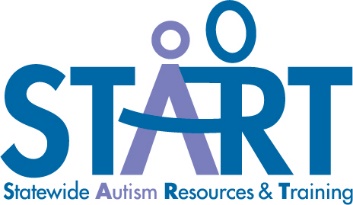 How to Add Audio to Google Slides Open these 3 tabs:Google SlidesGoogle drive with a folder made for sound recordings Make sure anyone with link can view in your settingsOnlinevoicerecorder.com Go to onlinevoicerecorder.comClick record and start making your recordingYou can switch to your google slide if you need to read from there and it will continue to recordClick stop when you are done recordingTrim off any dead space at the beginning or end of recordingPush saveGo to google drive folder for sound recordingsUpload the recent file you madeName the file if you wish to find it easilyGo to google slidesTo add audio select insert audio Your audio files will come up automaticallySelect the file you wantA microphone will appear, drag the microphone where you want itAdd as many recordings to a slide as you wantVisit the START website (https://bit.ly/38TxJEg) for an instructional video with these steps. 